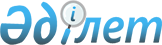 О внесении изменений и дополнений в решение XXVII-й сессии Алматинского городского Маслихата II-го созыва от 16 сентября 2003 года "Об утверждении Правил о размере и порядке оказания жилищной помощи в городе Алматы"
					
			Утративший силу
			
			
		
					Решение XVII сессии Алматинского городского Маслихата III созыва от 29 июля 2005 года N 172. Зарегистрировано Департаментом юстиции города Алматы 10 августа 2005 года за N 668. Утратило силу решением Маслихата города Алматы от 13 декабря 2010 года N 388

     Сноска. Утратило силу решением ХХХIV-й сессии Маслихата города Алматы IV-го созыва от 13.12.2010 N 388.      В соответствии с Законами Республики Казахстан "О местном государственном управлении в Республике Казахстан" и "О внесении изменений в некоторые законодательные акты Республики Казахстан по вопросам социальной защиты населения", Маслихат города Алматы III-го созыва РЕШИЛ :  

     Внести в решение XXVII-й сессии Алматинского городского Маслихата II-го созыва от 16 сентября 2003 года "Об утверждении Правил о размере и порядке оказания жилищной помощи в городе Алматы" (зарегистрировано в Управлении юстиции N 557 от 06.10.2003г., опубликовано в газетах "Алматы Акшамы" - N 114 от 11.10.2003г., "Вечерний Алматы" от 11.10.2003г.; внесены изменения и дополнения, зарегистрированы в Департаменте юстиции и опубликованы в газетах: N 612 от 05.08.2004г. "Алматы Акшамы" - N 91 от 12.08.2004г., "Вечерний Алматы" - от 26.08.2004г.; N 641 от 01.02.2005г. "Алматы Акшамы" - N 13 от 03.02.2005г., "Вечерний Алматы" - N 24 от 05.02.2005г.; N 656 от 13.05.2005г. "Алматы Акшамы" - N 57 от 24.05.2005г., "Вечерний Алматы" - от 09.06.2005г.) следующие изменения и дополнения:      в Правила о размере и порядке оказания жилищной помощи в городе Алматы, утвержденные указанным решением: 

     пункт 2 изложить в следующей редакции: "2. Жилищная помощь предоставляется в виде денежных выплат. Ее получателями являются участники, инвалиды Великой Отечественной войны, лица, приравненные к ним, семьи военнослужащих (родители, супруга (супруг), не вступившие в повторный брак), погибших (пропавших без вести) или умерших вследствие ранения, контузии, увечья, заболевания, полученных в период боевых действий в Афганистане, а также семьи (физические лица), постоянно проживающие в городе Алматы и являющиеся собственниками (нанимателями) жилищ. 

     Жилищная помощь семьям военнослужащих (родители, супруга (супруг) не вступившие в повторный брак), погибших (пропавших без вести) или умерших вследствие ранения, контузии, увечья, заболевания, полученных в период боевых действий в Афганистане, оказывается на основании предоставляемых списков городским Координационным Советом общественных объединений ветеранов и инвалидов войны в Афганистане и локальных военных конфликтов при акимате города Алматы";  

     в пункте 3:  

     слова: "25-процентную долю" заменить словами: "20-процентную долю", 

     после слов: "участников, инвалидов Великой Отечественной войны и лиц, приравненных к ним" дополнить словами "семей военнослужащих (родители, супруга (супруг), не вступившие в повторный брак) погибших (пропавших без вести) или умерших вследствие ранения, контузии, увечья, заболевания, полученных в период боевых действий в Афганистане"; 

     пункт 10 изложить в следующей редакции: "10. Выплата жилищной помощи осуществляется через филиалы Народного банка Казахстана, отделения почтовой связи Акционерного общества "Казпочта" Алматинского филиала "Алматинский почтамт" на основании Агентских Соглашений";  

     в пунктах 15, 16, 17 после слов: "участников, инвалидов Великой Отечественной войны и лиц, приравненных к ним» дополнить словами «семей военнослужащих (родители, супруга (супруг), не вступившие в повторный брак) погибших (пропавших без вести) или умерших вследствие ранения, контузии, увечья, заболевания, полученных в период боевых действий в Афганистане"; 

     пункт 30 изложить в следующей редакции: "30. Выплата жилищной помощи осуществляется через филиалы Народного банка, отделения почтовой связи Акционерного общества "Казпочта" Алматинского филиала "Алматинский почтамт" путем зачисления начисленных сумм на лицевые счета или выплаты сумм на дому получателям, на основании Агентских Соглашений, заключенных между Департаментом занятости и социальных программ города Алматы и Акционерным обществом "Народный банк Казахстана", Акционерным обществом Алматинского филиала "Казпочта" "Алматинский почтамт"; 

     пункт 31 изложить в следующей редакции: "31. Департамент занятости и социальных программ города Алматы ежемесячно до 25 числа текущего месяца предоставляет Департаменту финансов города Алматы потребность финансовых средств на выплату жилищной помощи. Департамент финансов города Алматы не позднее 1 числа месяца осуществления выплаты жилищной помощи направляет указанные средства на бюджетный счет Департамента занятости и социальных программ города Алматы для их дальнейшего перечисления на лицевые счета получателей жилищной помощи или выплаты сумм получателям на дому"; 

     в пункте 32 после слов: "Народного банка" дополнить словами: "Акционерное общество Алматинский филиал "Казпочта" "Алматинский почтамт";  

     2. Городскому Координационному Совету общественных объединений ветеранов и инвалидов войны в Афганистане и локальных военных конфликтов при акимате города Алматы (Абдушкуров М.М.) обеспечить ежемесячное предоставление в Департамент занятости и социальных программ списков семей военнослужащих (родители, супруга (супруг) не вступившие в повторный брак), погибших (пропавших без вести) или умерших вследствие ранения, контузии, увечья, заболевания, полученных в период боевых действий в Афганистане.  

     3. Контроль за выполнением настоящего решения возложить на постоянную комиссию по социальным вопросам и здравоохранению (Тажиев Е.Б.), первого заместителя акима города Алматы Букенова К.А.      Председатель 

     XVII-й сессии Маслихата 

     города Алматы III-го созыва                К. Баймухамбетов     Секретарь 

     Маслихата города Алматы 

     III-го созыва                              Т. Мукашев 
					© 2012. РГП на ПХВ «Институт законодательства и правовой информации Республики Казахстан» Министерства юстиции Республики Казахстан
				